Technológie xDSL1. 	Charakteristika prenosového prostrediaPrenosové médium	- metalické symetrické (homogénne) vedenia, energetické rozvody (Power DSL), optické vlákna (Fiber DSL)Negatívne vplyvy	- lineárne (straty šírenia = tlmenie signálu), presluchy (NEXT,FEXT), šumy (impulzný šum)Techniky číslicového spracovania používané v technológiách xDSL :Adaptívne spracovanie signálov 	- číslicový vyrovnávač, číslicová zábrana ozvienLinkové kódy				- AMI, 2BIQ, MMS43 (4B3T)Modulačné techniky			- QAM, CAP, DMT, DWMTKódovacie techniky			- FEC2.	Typy technológií xDSL a ich prenosové vlastnosti :Technológia DSL	- prvýkrát použitie pojmu Digital Subscriber Line, nepatrí však do rodiny technológií xDSL (neumožňuje súčasný prenos signálov POTS a DSL)zly obrazok (asi v jeho vypracovani bol iny)...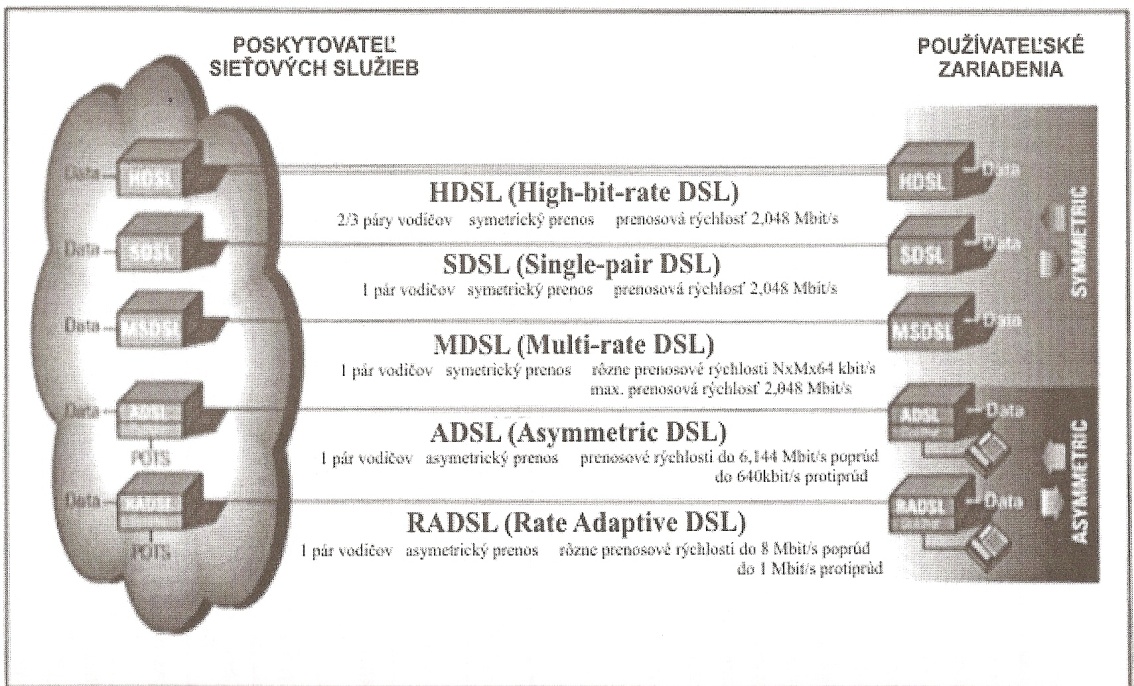 